SYYSTIEDOTE 2017 - 2018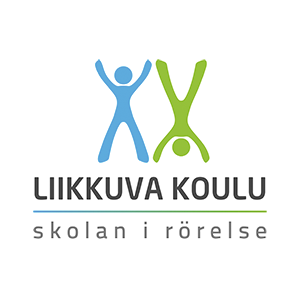 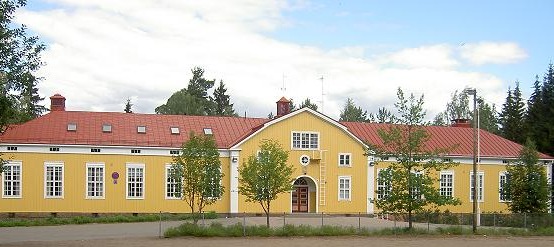 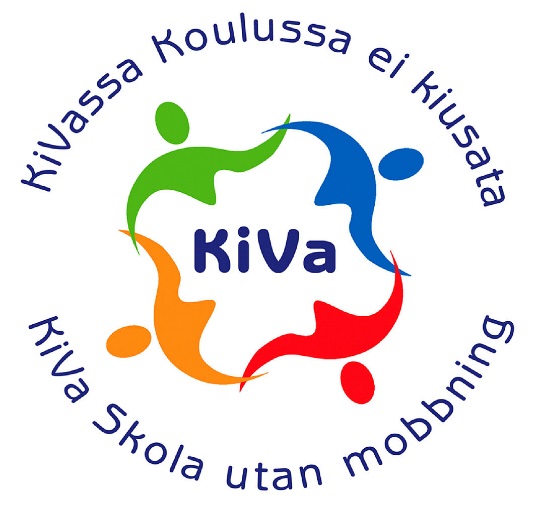 LUOKAT, HENKILÖKUNTA JA YHTEYSTIEDOT 2017-18Pilkan koulu		Pilkantie 12, 45700 KuusankoskiOpettajainhuone					02061 54090Rehtori 		Susanna Pitkälahti			02061 56768Vararehtori		Heikki Aalto				02061 55749Koulusihteeri 		Raili Uotinen				02061 540891. luokka		Päivikki Jämsen			02061 540902. luokka		Susanna Pitkälahti			02061 540903. luokka		Essi Heiskanen			02061 56770	4. luokka		Heikki Aalto				02061 55749	5. luokka		Tuomas Härkänen			02061 540906. luokka		Matias Palm				02061 54090	Erityisopettaja		Maria Hanén				02061 54131Englanti ja ruotsi	Tiina Hämäläinen			02061 54106Käsityö, tekstiili	Tuija SöderholmKuvataide 5. ja 6. luokka	Björgvin BjörgvinsonKoulunkäynninohjaajat	Marja-Leena Tuomi, ip-vastuuohjaaja		02061 55748		Kirsi Hammar				02061 57043Terveydenhoitaja	Marja-Leena Vihersaari			02061 57327Psykologi 		Maija Vilen				02061 55175Koulukuraattori	Siiri Salminen				02061 57425Psyykkari		Marika Engström			02061 55534Koulun keittiö						02061 54091Siistijä		Mirja Järvinen				02061 54318Kiinteistönhoitaja	Sirpa Pöyry				02061 57099YHTEYDENPITO:Sähköposti(opettajat ja ohjaajat)	etunimi.sukunimi( at) edukouvola.fiSähköposti(muut)		etunimi.sukunimi(at)kouvola.fiOpettajat, ja ohjaajat		Wilma-viestitKoulun kotisivut		https://peda.net (/kouvola/koulut/pilkankoulu)YLEISTÄPilkan koulussa on 6 yleisopetuksen ryhmää. Oppilaita on 127. Koululla toimii iltapäiväkerho.VANHEMPAINTOMINTAKutsumme huoltajia yhteisiin tilaisuuksiin ja tapahtumiin. Lisäksi vuosittain kootaan vanhempaintoimikunta, joka on kaikille avoin. Se kokoontuu vanhempien ja/tai koulun aloitteesta esim. tapahtumien suunnitteluun.Toimintaan ovat tervetulleita kaikki huoltajat, myös yksittäisiin tapaamisiin. Yhteyshenkilönä toimii opettaja Tuomas Härkönen.JÄRJESTYSSÄÄNNÖTKoulun järjestyssäännöt päivitetään lukuvuoden alussa, mihin asti edellisvuoden säännöt ovat voimassa. Koulussa noudatetaan perusopetusta koskevia lakeja ja lisäksi koulu voi antaa suosituksia omien toimintamalliensa lisäksi. Oppilaskuntaa kuullaan sääntöjen päivityksen yhteydessä. Järjestyssäännöt ovat luettavissa Pedanetissä.TYÖAIKAKoulu alkaa tasalta (esim.8.00) ja loppuu ennen ruokailua varttia vaille (esim. 8.45) ja ruokailun jälkeen tasalta (esim. 12.00). Ruokailu on luokissa klo 11.00-11.15.Syyslukukausi 9.8.2017-22.12.2017Syysloma 23.10.-29.10. (viikko 43)Itsenäisyyspäivä 6.12. Joululoma 123.12.2017-7.1.2018Kevätlukukausi 8.1.2018-2.6.2018Talviloma 26.2.-4.3. (viikko 9)Pääsiäinen 30.3.-2.4.Vapaapäivä 30.4.Vapunpäivä 1.5.Helatorstai 10.5.Päättäjäispäivä la 2.6.VÄLITUNNITVälitunnit vietetään ulkona. Valvovan opettajan luvalla saa oleskella sisätiloissa. Välituntialue on määritelty järjestyssäännöissä eikä siltä saa kouluaikana poistua ilman opettajan lupaa. KÄNNYKÄT JA ARVOESINEETMobiililaitteita käytetään vain opettajan luvalla ohjeiden mukaisesti opiskelutarkoituksiin. Koulupäivän aikana mobiililaitteet säilytetään repussa/luokassa. Rahaa tai arvoesineitä ei tuoda kouluun, ellei siihen ole erityistä lupaa. Koulu ei vastaa niiden häviämisestä tai rikkoutumisesta.POISSAOLOTPoissaolosta ilmoitetaan välittömästi ennen koulupäivän alkua luokan opettajalle puhelimitse tai Wilmassa. Ennakkoon tiedossa olevat poissaolot voi merkitä Wilmaan ja niitä varten pyydetään koululta kirjallinen loma-anomus. Sen voi myös tulostaa Pedanetistä.KOULUMATKATja 2.luokan oppilaat kulkevat koulumatkat kävellen. Isommat oppilaat voivat pyöräillä kouluun. Kypärä kuuluu aina pyöräilijän varusteisiin. Pyörät säilytetään koulun pyörätelineissä. Telineiden luona oleskelu on kielletty koulupäivän aikana.OPPILASHUOLTOKoulun oppilashuoltoryhmän kokoontumiseen on varattu torstaiaamu klo 8.00-8.45. Oppilashuoltotyöhön liittyvät tapaamiset kotiväen kanssa pyritään sopimaan tähän ajankohtaan (psykologin tutkimusten aloitus- ja päätöspalaverit, oppimissuunnitelma- ja HOJKS päivitykset yms.)Oppilashuoltoryhmässä käydään lukuvuoden alussa kunkin luokan opettajan ja oppilashuoltohenkilöstön kanssa läpi luokan oppilaiden tuen tarve. Jatkossa yksittäisiä oppilaita koskevat tapaamiset sovitaan yhdessä huoltajan kanssa.Salassapitosäännökset:Tieto siitä, että henkilö on koulun oppilas, on julkinen. Oppilaan yhteystietoja koulu ei luovuta ulkopuolisille tahoille.Oppilaitosten henkilöstö ja opetusharjoittelijat eivät saa luvattomasti ilmaista sivullisille oppilaiden tai heidän perheenjäsentensä henkilökohtaisista oloista tai taloudellisesta asemasta.Oppilashuoltoa koskevat asiakirjat ovat salassa pidettäviä.Salassapitovelvollisiksi säädetyt henkilöt saavat antaa toisilleen tietoja, jotka ovat välttämättömiä opetuksen asianmukaisen järjestämisen kannalta. Samoin näiden tietojen siirtäminen saman kunnan, saman koulutusmuodon sisällä toiseen kouluun on sallittua.Oppilaan huoltajan kirjallisella suostumuksella voidaan salassa pidettäviä tietoja pyytää myös muilta tahoilta.TURVALLISUUSPilkan koululla on vuosittain päivitettävä pelastus- ja kriisisuunnitelma sekä järjestyssäännöt.Suoritamme poistumisharjoituksen syys- ja kevätlukukaudella. Koulun tapaturmavakuutus on voimassa koulun työsuunnitelman mukaisessa toiminnassa ja siihen liittyvissä välittömissä matkoissa (suorin tie) sekä iltapäivätoiminnassa. Vakuutuksesta korvataan hoitokuluina ainoastaan julkisen sektorin terveydenhuoltopalveluiden maksut.LÖYTÖTAVARATOppilailta unohtuu koululle runsain määrin vaatteita, kenkiä, asusteita, urheiluvälineitä jne. Nämä kerätään aulaan laatikkoon, josta niitä voi käydä etsimässä. Kun tarvikkeet nimikoidaan, niin oikea omistaja löytyy helpommin. Keväällä hyväkuntoiset löytötavarat ovat vapaasti kaikkien otettavissa ja loput viedään kierrätykseen.Hyvää lukuvuotta ja oppimisen iloa! 	